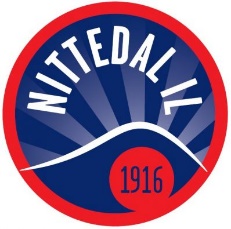 SKJEMA FOR RAPPORTERING AV UØNSKET HENDELSER (HMS-AVVIK)Saksnummer: Fylles ut av KvalitetsklubbansvarligType avvik:	Personskade    Ulykke    Tingskade    Nestenulykke    Alvorlig hendelse		Tilløp til alvorlig hendelse    Brudd på prosedyre og/eller instruks    Annet		Strek under den type avvik du mener passer best.		For eksempel ved ulykke med personskade strek under «Personskade» og «Ulykke».		Skjema sendes til Kvalitetsklubbansvarlig. Kun en hendelse pr. skjema.Dato:Navn på melder:Beskrivelse av avvik:Beskrivelse av avvik:Korrigerende tiltak: Korrigerende tiltak: Fylles ut av KvalitetsklubbansvarligFylles ut av KvalitetsklubbansvarligTidsfrist for tiltaket:Tiltaket utført dato:Underskrift av den som er ansvarlig for å sette tiltaket i kraft:Underskrift av Kvalitetsklubbansvarlig: